CONTENIDO1	OBJETIVO DEL DOCUMENTO	22	ABREVIATURAS Y DEFINICIONES	23	Referencias	24	GENERALES DE LA CONTRATACIÓN	34.1	Objetivo del COntrato:	34.2	Alcance del Contrato:	34.3	Responsables:	35	LISTA DE VERIFICACIÓN	36	APROBACIONES	47	BITÁCORA DE CONTROL DE CAMBIOS	5OBJETIVO DEL DOCUMENTO[Detallar los compromisos heredados de elementos del contrato desarrollando una lista de verificación que permita dar seguimiento a su cumplimiento.]ABREVIATURAS Y DEFINICIONESReferenciasGENERALES DE LA CONTRATACIÓNObjetivo del COntrato:[Escribir los objetivos tal y como se establecieron en el contrato]Alcance del Contrato:[Escribir el alcance tal y como se estableció en el contrato]Responsables:LISTA DE VERIFICACIÓNAPROBACIONESBITÁCORA DE CONTROL DE CAMBIOS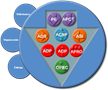 Abreviación o acrónimoDescripción[Siglas, abreviaciones o acrónimos][Escribir una breve descripción y/o significado]Nombre del documentoDescripción y ubicación del documento[Nombre del o los documentos que a los que se hace referencia a los largo del llenado de este formato][Escribir una breve descripción del documento así como su ubicación física o lógica]Administrador del Contrato
Área, Cargo, y Datos de Contacto:Responsable del Proveedor
Cargo y Datos de Contacto:Responsable de la VerificaciónÁrea, Cargo y Datos de Contacto:Nombre completoInstituciónPuestoe-mailTeléfonos y extensionesNombre completoEmpresaPuestoe-mailTeléfonos y extensionesNombre completoInstituciónPuestoe-mailTeléfonos y extensionesId CompromisoDescripciónTérminos y condicionesEntregable 
(Producto, Servicio)Cumplimiento o descripción del incumplimiento¿Requiere aviso al área facultada por penalización y/o deductiva?[ID y/o nombre del compromiso][Descripción del compromiso según lo establecido en el contrato][Describir en qué términos y condiciones se establecieron los compromisos][Especificar si es un producto o servicio][Señalar si ha sido cumplido el producto o servicio][Señalar si se requiere hacer de conocimiento al área responsable de penalizaciones]Administrador del Contrato
Responsable del ProveedorResponsable de la VerificaciónNombre completoInstituciónPuestoe-mailTeléfonos y extensionesNombre completoEmpresaPuestoe-mailTeléfonos y extensionesNombre completoInstituciónPuestoe-mailTeléfonos y extensionesRevisiónDescripción del CambioFecha de evaluaciónAprobadorAceptado
   /RechazadoFecha de aplicación01Actualización de la Imagen InstitucionalJUN 15Mtra. Ma. De Lourdes Zaldívar MartínezAceptadoJUN 1502Transición del SGC de la Norma ISO 9001:2008 a la Norma ISO 9001:2015Revisión de contenidos y actualización de encabezadosMAY 18M. en I. María Isabel Garrido GalindoAceptadoMAY 1803Actualización de Imagen InstitucionalDIC 20M. en I. María Isabel Garrido GalindoAceptadoDIC 20